令和６年度 貨物自動車ドライバー等安全運転研修申込書1．希望研修2．受講希望者① あらかじめ、お電話にて日程等の確認・予約をしてください。② この申込書に必要事項をご記入の上、下記宛にてお送り下さい。③ 研修期間中に初任診断・適齢診断をご希望の方は、お電話にて別途、ご予約をお願いします。④ 研修日の７日前までに受講料を、お振り込みください。（研修受講料・宿泊料・食事代込み）※ お振込手数料は貴社にてご負担をお願い致します。※ 締日.支払日等のご都合により、期日までにお振込みが出来ない場合はあらかじめご連絡をお願い致します。⑤ 宿泊を希望されない場合も、受講料は変わりません。⑥ 宿泊される方の駐車場料金は1台1000円となります。　※ １日コース及び帰宅される方、二輪車でのご来場は無料です。※　この申込書をMAIL又はFAXにてお送り下さい。	FAX	０４６５－３７－４６０３　　　							MAIL	miyagishi@odawara-ds.com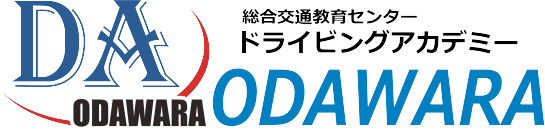 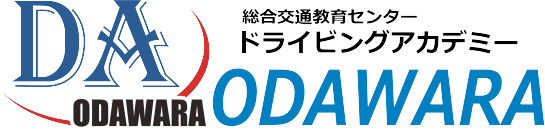 所　属　支　部　等　　　　　　　　　トラック協会　　　　　　　　　トラック協会　　　　　　　　　トラック協会支部・ブロック事　業　所　名申　込　担　当　者E-mail住　　　　　所〒　　　－連　　絡　　先ＴＥＬ（　　　　）　　　－ＴＥＬ（　　　　）　　　－ＴＥＬ（　　　　）　　　－ＦＡＸ（　　　　）　　　－№研 修 内 容研修コード日　　程１一般研修（一般・初任）１日コース　１月　　日２一般研修（一般・初任）２日コース　１０１７月　　日（日）～　　月　　日（月）３特別研修（一般・初任）３日コース　月　　日（日）～　　月　　日（火）４添乗･指導管理者研修　 ３日コース  月　　日（日）～　　月　　日（火）NO.フ リ ガ ナ性 別生 年 月 日免 許 の 種 類免 許 の 種 類免 許 の 種 類免 許 の 種 類免 許 の 種 類免 許 の 種 類免 許 の 種 類免 許 の 種 類免 許 の 種 類NO.受 講 者 氏 名年 齢受 講 者 種 別免 許 の 種 類免 許 の 種 類免 許 の 種 類免 許 の 種 類免 許 の 種 類免 許 の 種 類免 許 の 種 類免 許 の 種 類免 許 の 種 類１男・女　　 年　　月　　日大型中型中８中8A準中準５準5A普通普AT１歳一般・初任・管理大型中型中８中8A準中準５準5A普通普AT１TEL宿 泊有(喫煙・禁煙)・無前・後泊希望（有・無）※別料金前・後泊希望（有・無）※別料金前・後泊希望（有・無）※別料金前・後泊希望（有・無）※別料金前・後泊希望（有・無）※別料金前・後泊希望（有・無）※別料金前・後泊希望（有・無）※別料金前・後泊希望（有・無）※別料金前・後泊希望（有・無）※別料金２男・女　　 年　　月　　日大型中型中８中8A準中準５準5A普通普AT２歳一般・初任・管理大型中型中８中8A準中準５準5A普通普AT２TEL宿 泊有(喫煙・禁煙)・無前・後泊希望（有・無）※別料金前・後泊希望（有・無）※別料金前・後泊希望（有・無）※別料金前・後泊希望（有・無）※別料金前・後泊希望（有・無）※別料金前・後泊希望（有・無）※別料金前・後泊希望（有・無）※別料金前・後泊希望（有・無）※別料金前・後泊希望（有・無）※別料金３男・女　　 年　　月　　日大型中型中８中8A準中準５準5A普通普AT３歳一般・初任・管理大型中型中８中8A準中準５準5A普通普AT３TEL宿 泊有(喫煙・禁煙)・無前・後泊希望（有・無）※別料金前・後泊希望（有・無）※別料金前・後泊希望（有・無）※別料金前・後泊希望（有・無）※別料金前・後泊希望（有・無）※別料金前・後泊希望（有・無）※別料金前・後泊希望（有・無）※別料金前・後泊希望（有・無）※別料金前・後泊希望（有・無）※別料金